Engel im Alltag – Seelenengel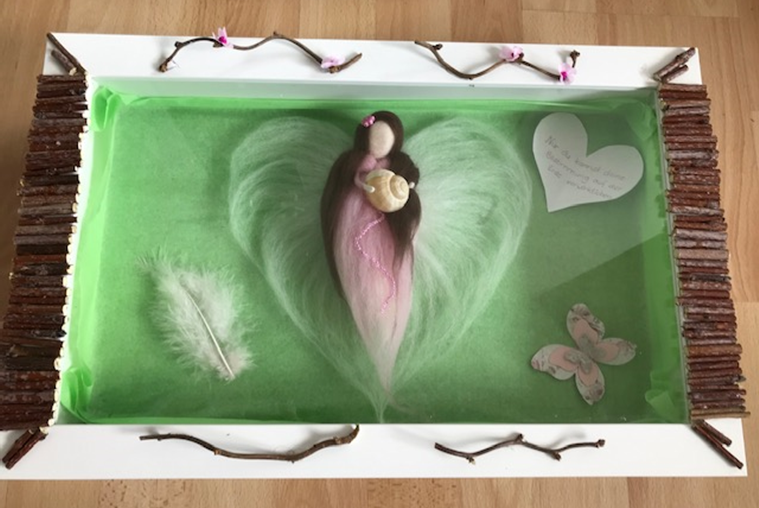 Gerne laden wir dich zu diesem wertvollen Engelabend ein.Barbara Egli von Wolhusen lässt mit der Technik des Trockenfilzens Seelenengel-Unikate entstehen. Ganz persönliche individuelle Engel lässt sie entstehen für ein Kind, das geboren wurde, für ein Hochzeitspaar, für dich persönlich oder für einen Menschen, den du verabschieden musstest. Sie erzählt uns, wie sie intuitiv den richtigen Engel erschafft. Barbara Egli ist verheiratet und Mutter von 2 Mädchen, Hausfrau und gelernte Pflegefachfrau. Doch ihre Leidenschaft ist es, Engel aus Merinowolle zu kreieren für liebe Menschen. Sie erzählt uns wie sie zu den Engeln kam und wie sie schon viele bewegende Geschichten erlebt hat. Datum:			Montag, 10. Februar 2020Zeit:				19.00 Uhr bis ca. 20.45 UhrOrt:				bei Belorma, Oberdorf 1, 6018 ButtisholzReferentin:		Barbara Egli, WolhusenAnmeldung:		bis 09.02.2020 per Tel. 041 920 22 33 oder				Mail: info@belorma.chKosten:			Türkollekte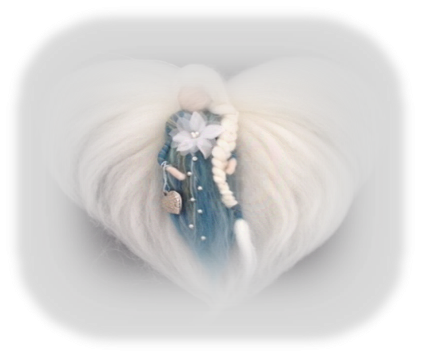 Wir freuen uns auf viele Seelen-Engel-Interessierte.		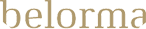 Es ist wichtig wie wir Abschied nehmenDie Bestatterinnen im Rottal und UmgebungBarbara Karner-Küttel und Madlen Heerwww.belorma.ch     info@belorma.ch